Новая короткобазовая дисковая борона: TERRADISC 8001 T / 10001 T Специалист в области поверхностной обработки почвыНовые короткобазовые дисковые бороны TERRADISC 8001 T и 10001 T доступны с рабочей шириной 8 и 10 м. Компактная дисковая борона обеспечивает перемешивание пожнивных остатков без заторов даже при наличии массивных остатков стерни и мульчи и надежность эксплуатации в различных условиях. Высокая надежность эксплуатации в сочетании с чрезвычайной производительностью на единицу площади и рабочей скоростью до 18 км/ч обеспечивает огромную ударную силу новых дисковых борон TERRADISC. Равномерная обработка на небольшую глубину и оптимальное уплотнение почвы позволяют получить посевные площади отменного качества. Компактная конструкция, агрессивное расположение дисков, а также расположение рабочих органов со смещением обеспечивают надежное втягивание и перемешивание почвы и соломы даже в сухих погодных условиях. Короткая рама – основная отличительная черта прицепных короткобазовых дисковых борон TERRADISC. На короткобазовых дисковых боронах TERRADISC можно установить глубину обработки от 5 до 15 см. Это позволяют обрабатывать почву наилучшим образом.Отличный результат обработки благодаря системе крепления TWIN ARMРовный пахотный горизонт с максимальным уровнем перемешивания является требованием практики. Для этого компания PÖTTINGER оптимизировала соотношение формы, размера, угла установки и нижнего зацепления дисков. Две массивные, кованные несущие стойки приварены к широкому зажимному хомуту. В результате диски всегда сохраняют заданную позицию и настройку. Даже на тяжелых почвах или при наличии камней они не отклоняются в сторону; вспахиваются даже затвердевшие колеи. Централизованная гидравлическая регулировка глубины обработки с помощью копирующих колес (устанавливаемых в качестве опции на дисковые бороны 8001 T, и серийно – на 10001 T) удобна и проста. Как результат: легкость хода, отличное проникновение в почву, идеальная адаптации к особенностям поверхности, наилучшее измельчение и перемешивание почвы.Защита почвы даже при большой рабочей ширинеЗащита почвы также является основной задачей новых короткобазовых дисковых борон TERRADISC T: отдельные откидные пружины позволяют следовать за контуром поля, обеспечивая, таким образом, оптимальную защиту почвы. При развороте на краю поле TERRADISC T опирается на прикатывающий каток с амортизаторами, распределяя вес по всей рабочей ширине. Благодаря этому при развороте на краю поля прицепные модели TERRADISC не повреждают почву. По традиции PÖTTINGER, прицепные бороны TERRADISC T также предлагают захват всей рабочей ширины в соответствии с заявленными характеристиками. В качестве прикатывающих  катков для дисковых борон TERRADISC представлены следующие виды катков: трубчатый каток, режуще-прикатывающий каток, резиновый уплотняющий каток и тандемный сегментно-конусный каток Tandem CONOROLL.Несмотря на большую рабочую ширину новые дисковые бороны TERRADISC T компактны в транспортировке: тандемное шасси как складная транспортная система позволяет безопасно транспортировать борону по автомобильным дорогам с транспортной высотой 4,0 м и шириной 3,0 м. По желанию шасси можно оснастить пневматическим или гидравлическим тормозами.Стандартное управление выполняется через преселектор и всего три управляющих устройства двойного действия. В качестве опции можно заказать систему управления через ISOBUS и гидравлическую систему Load Sensing. Для этого компания PÖTTINGER предлагает новый терминал ISOBUS EXPERT 75, удобную и простую систему с сенсорным экраном и колесом прокрутки, позволяющую осуществлять управление одной рукой. Терминал – универсальное устройство, применяемое на всех машинах с протоколом ISOBUS.Фотографии:Другие фотографии: http://www.poettinger.at/presse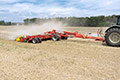 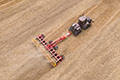 TERRADISC 10001 T Для большой производительностиTERRADISC 10001 Thttps://www.poettinger.at/de_at/Newsroom/Pressebild/4073https://www.poettinger.at/de_at/Newsroom/Pressebild/4074